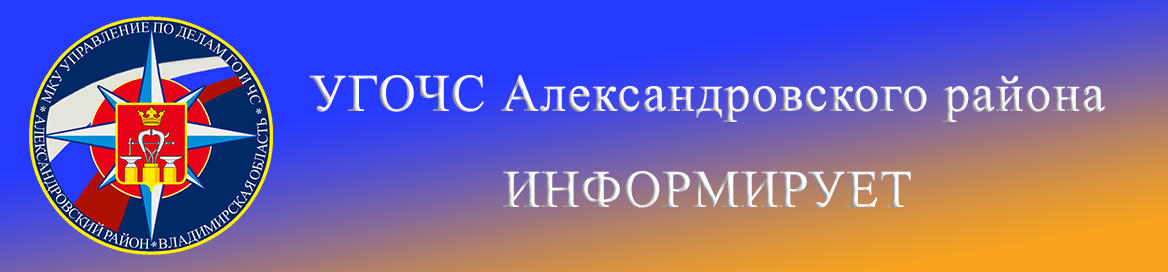 Уважаемые жители и гости Александровского района!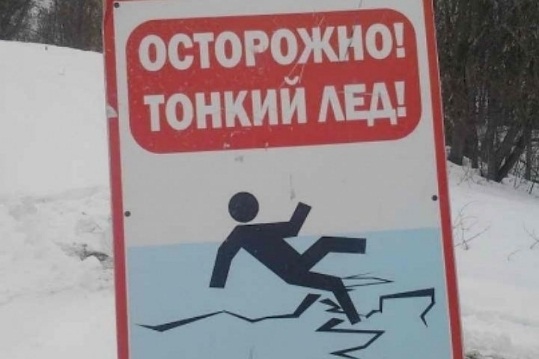 Осторожно весенний лёд!Весенний лед значительно отличается от осеннего и зимнего. Во время ночных заморозков снег перемешивается с водой, замерзает, образуя сравнительно крепкий и прочный наст. Но днем, особенно в теплую погоду и под воздействием солнца, лед становится пористым и рыхлым, заметно теряет прочность. То есть, рано утром лед замерзший, а после полудня  становится хрупким и ненадежным.         Такой лед уже не способен выдержать вес человека, не говоря уже о транспортных средствах.          При среднесуточной температуре воздуха выше 0 градусов, которая держится более трех дней, прозрачность льда снижается на 25 процентов.          При исчезновении талой воды на льду, он становится по-настоящему опасным - превращается в рассыпающиеся сосульки.           Прочный лед имеет синеватый или зеленоватый оттенок, а матовый или желтый лед ненадежен.           Быстрее всего процесс таяния льда происходит у берегов, в местах с густой подводной растительностью, в устьях ручьев, рек весенний лед покрывается снегом, быстро превращается в рыхлую массу.           В период весеннего паводка и ледохода запрещается:- переправляться через водоем (реку, озеро, пруд и т.д.);- подходить близко к реке в местах затора льда;- стоять на обрывистом берегу, подвергающемуся размыву и обвалу;- отталкивать льдины от берегов;- ходить по льдинам и кататься на них.Напоминаем номера телефонов экстренных службАлександровского района:112         (49244)  2-34-12